Памятка №1 для учащегося«Как подготовить сообщение?»Продумайте тему сообщения.Найдите источники для подготовки сообщения. Можно использовать книги, журналы, учебные пособия, публикации в сети «Интернет». Подборку источников помогут сделать взрослые: учитель, библиотекарь, родители.Составьте план, подумав, о чём хотите рассказать одноклассникам.Сделайте  карандашом пометки в книгах, статьях возле тех предложений, которые вы выбрали. Напишите текст сообщения, соблюдая требования к оформлению.Помните, что сообщение должно иметь следующую структуру:Фамилия автора, сделавшего сообщение, тема сообщения (это может быть записано на отдельном – титульном – листе)План сообщения (для 3-4 классов)Текст сообщенияСписок используемых источниковИллюстрация или рисунок – по желаниюВыделите научные термины, незнакомые слова, уточните произношение трудных слов, расставьте ударения.По объёму сообщение во 2 классе  - до 10 предложений;  в 3-4 классе – 10 – 20 предложений.Подготовьте рассказывание вашего сообщения с опорой на план. Порепетируйте своё выступление перед родителями.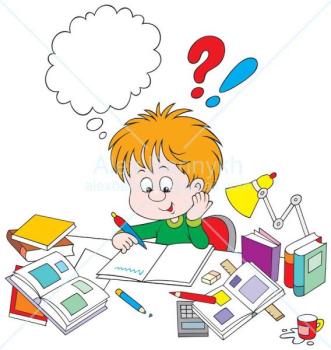 